D. R. RAMJI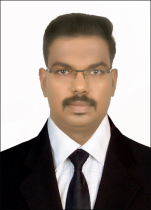 Qualification :   B.E., M.E., Ph.D   (Anna university)Qualification :   B.E., M.E., Ph.D   (Anna university)Experience: 8 Years 9 MonthsExperience: 8 Years 9 MonthsArea of Interest: VLSI, Image Processing, IoTArea of Interest: VLSI, Image Processing, IoTSubjects Taught:VLSI Design, Microprocessors and Microcontrollers, Electronic Devices and Circuits, LIC, Signals and Systems, ASIC and FPGA Design, SOC DesignSubjects Taught:VLSI Design, Microprocessors and Microcontrollers, Electronic Devices and Circuits, LIC, Signals and Systems, ASIC and FPGA Design, SOC DesignResearch Publications:RAMJI, DR & PARIMALA GEETHA, K 2015, ‘OPTIMAL SAMPLING PATTERN FOR EXTRACTION OF QUALITY IMAGE FROM CFA WITH COLOR ARTIFACTS’, JPAM, SPECIAL ISSUE ON RECENT RESEARCH CHALLENGES IN BIO-MEDICAL APPLICATIONS, VOL. 9, PP. 209-215,  ISSN : 0973-7510 (ANNEXURE I). IF – 0.073RAMJI, DR, et.al., ”A SURVEY ON ADAPTIVE EDGE-ENHANCED COLOR INTERPOLATION PROCESSOR FOR VLSI ARCHITECTURE” IN IJOER ISSN: 2321-7758, VOL.2., ISSUE.6, 2014 IF – 4.349RAMJI D.R, DR. et.al., A SURVEY PAPER ON DATA HIDING TECHNIQUE BASED ON CODEWORD SUBSTITUTION ALGORITHM IN IJOER ISSN: 2321-7758, VOL.1., ISSUE.5, 2015 IF – 4.349Research Publications:RAMJI, DR & PARIMALA GEETHA, K 2015, ‘OPTIMAL SAMPLING PATTERN FOR EXTRACTION OF QUALITY IMAGE FROM CFA WITH COLOR ARTIFACTS’, JPAM, SPECIAL ISSUE ON RECENT RESEARCH CHALLENGES IN BIO-MEDICAL APPLICATIONS, VOL. 9, PP. 209-215,  ISSN : 0973-7510 (ANNEXURE I). IF – 0.073RAMJI, DR, et.al., ”A SURVEY ON ADAPTIVE EDGE-ENHANCED COLOR INTERPOLATION PROCESSOR FOR VLSI ARCHITECTURE” IN IJOER ISSN: 2321-7758, VOL.2., ISSUE.6, 2014 IF – 4.349RAMJI D.R, DR. et.al., A SURVEY PAPER ON DATA HIDING TECHNIQUE BASED ON CODEWORD SUBSTITUTION ALGORITHM IN IJOER ISSN: 2321-7758, VOL.1., ISSUE.5, 2015 IF – 4.349No of Projects guided:No of Projects guided:Workshops/Seminars/FDP’s Organized: 2Workshops/Seminars/FDP’s Organized: 2Workshops/Seminars/FDP’s Attended: 10Workshops/Seminars/FDP’s Attended: 10Conferences Attended:  3Conferences Attended:  3